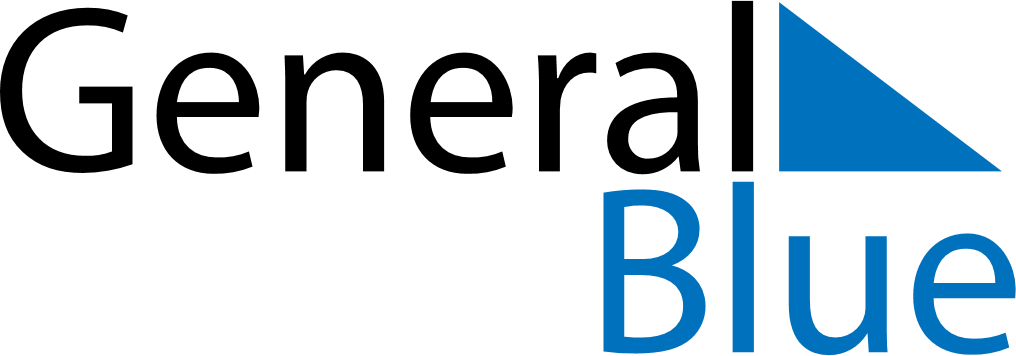 Brunei 2029 HolidaysBrunei 2029 HolidaysDATENAME OF HOLIDAYJanuary 1, 2029MondayNew Year’s DayJanuary 16, 2029TuesdayFirst day of RamadanFebruary 1, 2029ThursdayNuzul Al-QuranFebruary 13, 2029TuesdayChinese New YearFebruary 14, 2029WednesdayEnd of Ramadan (Eid al-Fitr)February 23, 2029FridayNational DayMarch 31, 2029SaturdayArmed Forces DayApril 24, 2029TuesdayFeast of the Sacrifice (Eid al-Adha)May 14, 2029MondayIslamic New YearJuly 15, 2029SundaySultan’s BirthdayJuly 24, 2029TuesdayBirthday of Muhammad (Mawlid)December 3, 2029MondayLaylat al-Mi’rajDecember 25, 2029TuesdayChristmas Day